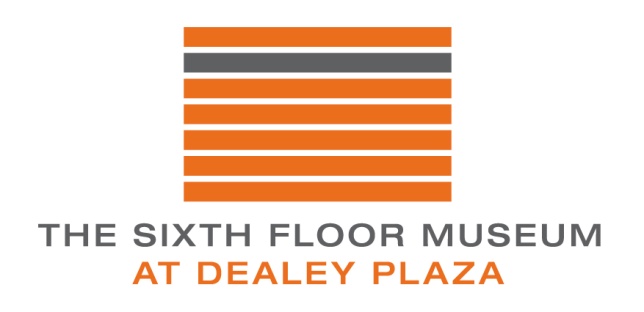 High School Lesson Plan Template and Primary Sources: Civil Disobedience, 1960’s and NowApril Adams, Tracy Foster, Wade Hamm, India Meissel, and Joel Rosenzweig1.Essential Question/Prompt:Are you really ready for a protest: Preparing for Civil Disobedience2. Lesson PlanBell Ringer: Using the photograph of Clarence Broadnax at Piccadilly Cafeteria Civil Rights ProtestStudent will caption the photograph Student will analyze the photograph using the APPARTS method of analysis. (See attachment.)Class discusses.Break students into small groups:  Use the SCLC pamphlet to prompt student discussion about the rules for affecting change using assigned pamphlet sections per group.  Report findings.After the breakout section is completed, the students will return for either group discussion or Socratic seminar, returning to the Piccadilly photo to discuss how their assessment/understanding of the picture has changed based on the discussions of the SCLC pamphlet.  Would you be willing to join a protest?What are protest-worthy topics now?  (Syria, Invisible Children, etc.)If you were a trainer for the Civil Rights protests, how would you go about training people?  Students create their own pamphlet of instructions for protesting today.  Include things such as:Rules for social mediaHow to handle people who break the rulesHow to handle people who disagree with the group’s decision.3.Standards: State & NationalNational Standards: Era 9, Standard 4a TEKS: 113.32-9a,b,f; 113.29b,e.fResource SetResource SetResource SetResource SetResource SetResource SetPhotograph of Clarence Broadnax at Piccadilly Cafeteria Civil Rights ProtestSouthern Christian Leadership Conference Handbook for Freedom Army RecruitsEyes on the Prize: 02: Fighting Back, 1957-1962John F. Kennedy Address on Civil RightsAPPARTS Definitions(Resource Title Here)Photo: June, 5, 1964Document: 1964Oral HistoriesVideoHandout(Context)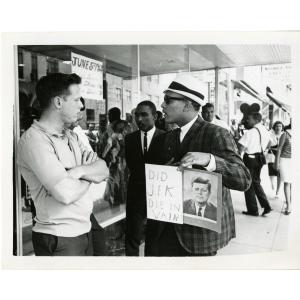 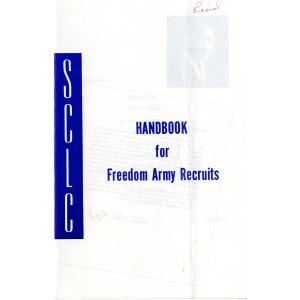 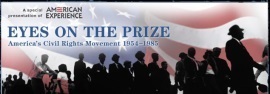 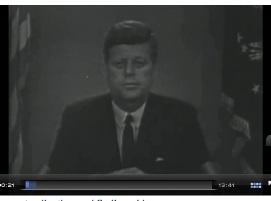 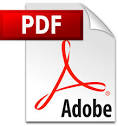 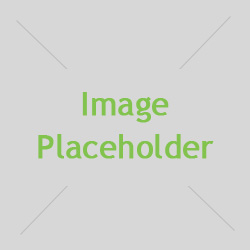 http://eMuseum.jfk.org/view/objects/asitem/items@:26553 http://eMuseum.jfk.org/view/objects/asitem/items@:28685 http://www.youtube.com/watch?v=2a32Uc1oP7s http://www.jfklibrary.org/Asset-Viewer/Archives/TNC-262-EX.aspxhttp://chnm.gmu.edu/cyh/archive/files/apparts_b60cd02284.pdf(Resource Link Here)